Paul Revere Study Guide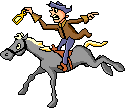 Name:  _________________  Number:  ___  Date:  _______Parent Signature:  ____________________Use text features of the Paul Revere book to help you find the answers to the questions.1.	 Paul Revere showed diligence in the many jobs he performed. What job prepared him the most for his famous ride?_____________________________________________________________________________________2.	 Why did the colonist decided to boycott British products?__________________________________________________________________________________________________________________________________________________________________________3.	 What is a protest?_____________________________________________________________________________________5.	Who fired the first shot at the Battle at Lexington?___________________________________________________________________________________6.	 What major event in the life of Paul Revere showed his belief in liberty?__________________________________________________________________________________7.	Paul Revere belonged to a group called the Sons of _______________________.8.	 How did colonist feel when the British put a tax on tea?___________________________________________________________________________________9.	Name three things from Paul Revere’s legacy _______________________    _____________________________    __________________________10.	Paul Revere’s father taught him how to make things out of silver, just as he did. Paul Revere became a _______________________ like his father.Study the vocabulary for Paul Revere that you glued into your SS notebook. Refer to the Paul Revere book on eclass and your notes to help you study.